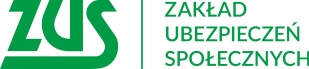 Wniosek o 500+ można złożyć przez aplikację mZUSOd 1 lutego 2023 r. ZUS rozpoczął przyjmowanie wniosków o świadczenie wychowawcze 500+ na nowy okres świadczeniowy, który trwa od 1 czerwca 2023 r. do 31 maja 2024 r. Przysługuje ono na każde dziecko do ukończenia przez nie 18 lat, niezależnie od osiąganych dochodów.Wnioski o 500+ teraz również w aplikacji mZUSW tym roku wnioski na nowy okres świadczeniowy można złożyć za pośrednictwem bezpłatnej aplikacji mobilnej mZUS. To łatwy i wygodny sposób na złożenie wniosku. Z aplikacji mZUS można korzystać na urządzeniach mobilnych z systemami operacyjnymi Android i iOS. Aplikację można pobrać ze sklepów Google Play oraz App Store.Wnioski można składać również za pośrednictwem narzędzi dostępnych w ubiegłych latach:Platformy Usług Elektronicznych (PUE) ZUS,portalu Emp@tia – opcja dla rodziców lub opiekunów, jeśli mają nr PESEL,bankowości elektronicznej, jeśli bank ma taką usługę – opcja dla rodziców lub opiekunów, jeśli mają nr PESEL.Kiedy wypłata świadczeniaTermin wypłaty świadczenia jest uzależniony od daty złożenia prawidłowo wypełnionego wniosku. Osobie, która złoży go:do 30 kwietnia 2023 r. - ZUS wypłaci świadczenie do 30 czerwca 2023 r.w maju 2023 r. - ZUS wypłaci świadczenie do 31 lipca 2023 r. wraz z wyrównaniem kwoty świadczenia od czerwca,w czerwcu 2023 r. - ZUS wypłaci świadczenie do 31 sierpnia 2023 r. wraz z wyrównaniem kwoty świadczenia od czerwca,w lipcu 2023 r. - ZUS wypłaci świadczenie do 30 września 2023 r. wraz z wyrównaniem kwoty świadczenia od lipca,w sierpniu 2023 r. - ZUS wypłaci świadczenie do 31 października 2023 r. wraz z wyrównaniem kwoty świadczenia od sierpnia.500+ dla obcokrajowcówŚwiadczenie wychowawcze przysługuje zamieszkałym w Polsce obywatelom UE/EFTA i też pozostałym cudzoziemcom, o ile mają legalny pobyt w Polsce wraz z dostępem do polskiego rynku pracy. Do wniosku osoby te powinni dołączyć dokument potwierdzający legalność pobytu w Polsce wraz z dostępem do rynku pracy, np. kartę pobytu z adnotacją „dostęp do rynku pracy”.Składanie wniosków o świadczenie 500+ na nowy okres świadczeniowy przez obywateli UkrainyŚwiadczenie 500+ przysługuje obywatelom Ukrainy, którzy przybyli z Ukrainy do Polski po 23 lutego 2022 r. w związku z działaniami wojennymi i uzyskali legalny pobyt w Polsce na podstawie art. 2 ust. 1 ustawy o pomocy obywatelom Ukrainy w związku z konfliktem zbrojnym na terytorium tego państwa.Osoby te powinny złożyć wniosek o świadczenie na formularzu SW-U, specjalnie przygotowanym w języku ukraińskim. Wniosek ten można złożyć poprzez PUE ZUS, portal Emp@tia lub bankowość elektroniczną.Zgodnie o obecnie obowiązującym stanem prawnym, wnioski SW-U na okres 2023/2024 obywatele Ukrainy mogą składać do 24 sierpnia 2023 r.Oddział ZUS w Nowym Sączu